Domácí práce pro žáky třídy 6.A, 6.B na období 30.3.-3.4.2020Předmět: ZEMPedagog: Mgr. Eva HradilováMilí šesťáci,připomínám, že práci z minula byste mi měli poslat ke kontrole (ti, kteří tak ještě neučinili), pokud máte tu možnost, tudíž nepřikládám žádné výsledky řešení úkolů z minula.Tento týden Vás čeká něco málo ještě k Obyvatelstvu a začínáme Lesy. 1. Spojte k sobě pojmy. Buď vytiskněte a vlepte do sešitu nebo přepište, jak je libo.urbanizace			počet obyvatel na 1 km2aglomerace			proces stěhování lidí do městslum				proces stěhování lidí z měst na jejich okraje		emigrace			město, které má více než milion obyvatelvelkoměsto			seskupení měst a vesnic ležících v blízkosti hlavního centramegalopole			velká města či aglomerace s více než 10 miliony obyvatelimigrace			přistěhování se do země = přistěhovalectvíhustota zalidnění		chudinská čtvrť na okraji městsuburbanizace			odstěhování se země = vystěhovalectví2. Vyplňte PL str.40/2, 41/3,4 – u úkolu 4 nemusíte barvit mapu.Hustota zalidnění se počítá takto: počet obyvatel DĚLENO rozloha. Např. počet obyvatel ČR 10 500 000 děleno rozloha 78 865 = 133,1 obyvatel/1 km2.PL jsou na konci tohoto souboru.Jste-li už zaregistrovaní online na interaktivita.etaktik.cz, naleznete tam v ZEMĚPISU 6 – PLANETA ZEMĚ právě tyto ofocené PL. Můžete si je vyplnit online a máte tam i řešení.3. Kapitolka LESY je v uč.na str.84-85.My jsme se už v rámci biosféry a přírodních krajin učili o lesích jehličnatých rostoucích v tajze, lesích mírného pásu a o lesích tropických deštných rostoucích v teplých oblastech.Vygooglete si obrázky vzácných exotických dřevin – mahagon, eben, palisandr, balza, teak.Napište si /vytiskněte a doplňte z nabídky vynechaná slova.Nabídka: tropické deštné lesy, předměty, stavbě, mahagon, tajga, eben, palisandr, lesy mírného pásuLesy se na Zemi nacházejí hlavně v mírném (jsou to ………… ……………………….. ………….. a …………….) a tropickém pásu (……………………….. ………………….. ……………..). Mezi exotické dřeviny patří např. ……………….., ………….., ………………………. .Člověk si ze dřeva vyrábí různé ………….., např. nábytek, papír, hobliny. Také ho používá ke …………… nebo jako palivo.4. Odpovězte písemně na tyto otázky podle textu v učebnici:a) Proč je na Zemi méně lesů, než bylo mnohem dříve?b) Z jakého důvodu rostou ve vyšší zeměpisné šířce (vzpomeňte si na rovnoběžky) lesy pomaleji?c) uč.str.85/5  Dobrovolné aktivity a) Sice teď nemůžeme cestovat, ale myslím, že spousta z vás ten sen má. Vycestovat někam, něco zažít, objevit, poznat novou kulturu apod. Pokud je vaším snem cestovat do nějakého města mimo ČR a napíšete mi do jakého, v jakém státě leží a proč tam chcete cestovat, máte aktivitu v kapse! b) Tento víkend přecházíme na letní čas. Napište mi, co se v době změny přechodu na letní čas stane s časem a zdali budeme ze soboty na neděli spát v noci o hodinu více či méně? 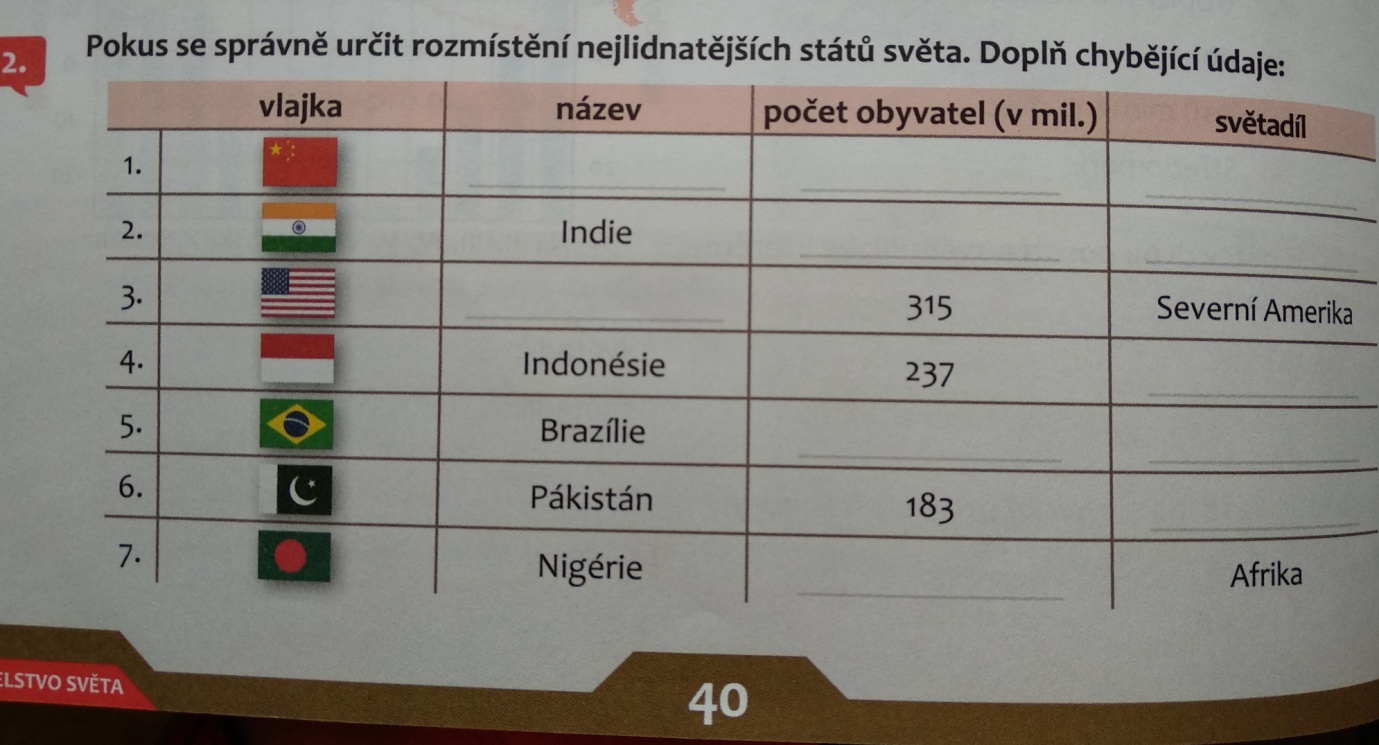 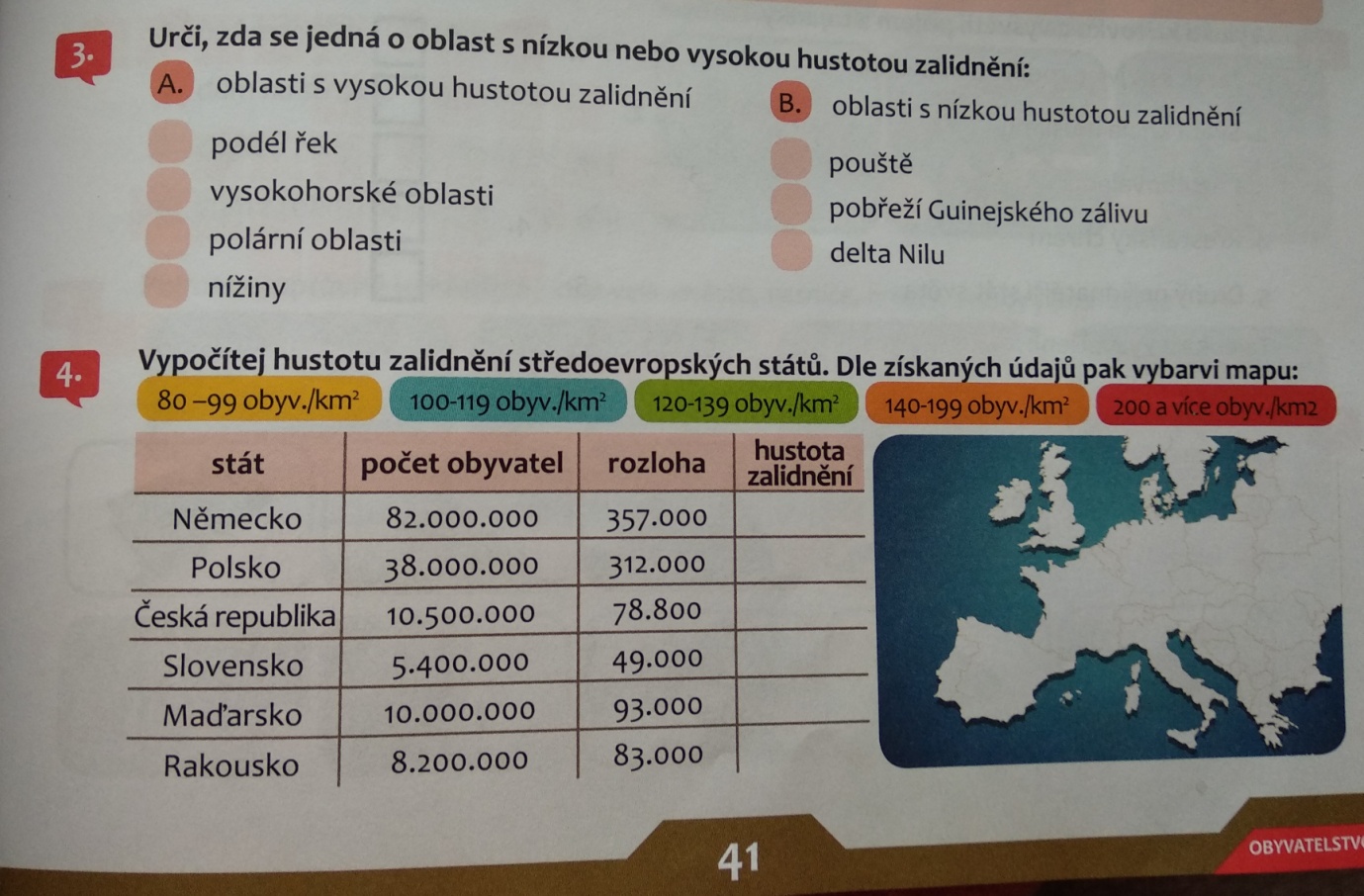 